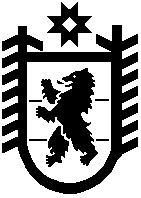 РЕСПУБЛИКА КАРЕЛИЯСОВЕТ СВЯТОЗЕРСКОГО СЕЛЬСКОГО ПОСЕЛЕНИЯVIII сессия II  созываРЕШЕНИЕс. Святозеро                                                                      Совет Святозерского сельского поселения II созываРЕШИЛ:Заслушав отчет Главы Святозерского сельского поселения Матикайнен Юрия Викторовича, информацию принять к сведению.Признать работу Администрации Святозерского сельского поселения удовлетворительнойот27 февраля2010 года                                                               №11Об итогах работы Администрации Святозерского сельского поселения за 2009 годПредседатель Совета Святозерского сельского поселения            З.В. Матикайнен